2023-24 Comparability Report Communication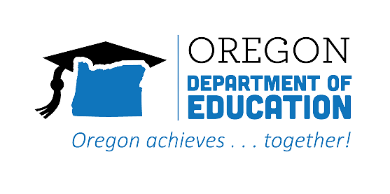 IMPORTANT REMINDER!This communication serves as a reminder that district ESEA Title I-A annual comparability calculations are due by December 1, 2023.The requirement applies to all Oregon school districts that accept Title I-A funds, with the following exceptions:any Local Education Agency (LEA) that does not have more than one building per grade span and;an LEA school with fewer than 100 students enrolledIf the afore mentioned criteria applies, they DO NOT need to be included in comparability calculations.Completing the ReportPlease refer to ODE's Title I-A Data Collections District Level Resources webpage for documents relevant to this report. The Comparability Report presentation is available to assist in gathering necessary data for this report.There are two options for completing the ESEA Title I-A Comparability Report:The Title I-A Comparability Report Template automates many of the comparability calculations. Please email Lisa.Plumb@ode.oregon.gov if you need a copy of the current file. Included within are the following sheets/tabs:Directions for completing the report Comparability Page – autopopulates for your district once you enter your State District ID Number Frequently Asked Questions (FAQs) about the ESEA Title I-A Annual Comparability ReportOrThe Traditional CR Format Excel Spreadsheet can also be used Submitting the ReportEach district’s Comparability Report must be accompanied by the signature of the district’s superintendent. Please submit an executed 2023-24 Title I-A Comparability Report Signature Page with the completed Comparability Report.Please submit your district’s evidence of comparability with signature page to Lisa.Plumb@ode.oregon.gov, by December 1, 2023. 